12. fejezet Találkozás Aslannal és a farkasokkalTartozik hozzá PPTFeladatok összesítő táblázataFeladatok összesítő táblázataFeladatok összesítő táblázataFeladatok összesítő táblázataFeladatok összesítő táblázataKötelező feladatokKiegészítő feladatokKiegészítő feladatokHázi feladatHázi feladat1.a, 1.b, 1.c, 2.c, 2.d, 
2.e, 3.a, 3.b, 3.e, 3.f, 3.g, 
6.c, 6.d, 6.e, 6.f, 9.a, 9.b, 9.c, 9.dEgyszerűbbNehezebbEgyszerűbbNehezebb1.a, 1.b, 1.c, 2.c, 2.d, 
2.e, 3.a, 3.b, 3.e, 3.f, 3.g, 
6.c, 6.d, 6.e, 6.f, 9.a, 9.b, 9.c, 9.d3.c, 3.d, 5.a
1.d, 4., 7.a, 7.b, 7.c, 7.d2.a, 2.b, 5.b, 8.a, 8.b, 8.c,
8.d,
vázlat kiegészítése
Olvasás: 13. fejezet6.a, 6.b, 10.a, 10.b, 10.c, 10.dJelmagyarázatJelmagyarázatérzelmi ráhangolódást segítő feladat/okrávezető feladat/oka feladat továbbgondolásaabban az esetben alkalmazzuk, ha egy feladat kapcsán többféle feladatot, tevékenységet is felajánlunk@azokat a feladatokat jelöli, melyek digitálisan is elérhetőekMit akarunk elérni?Feladatok, tevékenységek leírásaMunkaformákEszközökJegyzeteim, 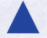 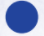 , , , , , 103. –104./1. a–dAmennyiben célszerűbbnek, logikusabbnak találjátok, a regény műfaji meghatározásából is kiindulhattok (1.c).Ezt kövesse a címszavak (fantázia, fantasztikus, fantáziál) tisztázása (1.d)!Végül tetszés szerint válasszatok az 1.a és az 1.d feladatok közül!A feladat továbbgondolásaként a gyerekek találjanak ki minél több olyan – Narniába illő –, csodás szereplőt, helyszínt, eseményt stb., amelyekkel tovább fokozhatnák a történet fantasztikus jellegét!frontális munkamunkafüzet, fogalmazás-füzet104./2.a Ez a feladat a 11. fejezet 8.a–10.c feladatokkal együtt jól példázza, hogy az író hányféle módon érzékelteti a természetben végbemenő változást. Gyűjtsétek össze ezeket!Ismétlésképpen a gyerekek keressék vissza a munkafüzet 100. –101. oldalán lévő 8.a–10.c feladatokat! Az egyes feladatok kapcsán fogalmazzák meg egy-egy mondattal, hogy az író milyen eszközt használt a természetben végbemenő változás érzékeltetésére!Ezek:a szán megváltozott mozgását érzékeltető igék használata,az érzékszervekkel érzékelhető jelek leírása,a képszerűség eszközeinek használata (jelzős szerkezetek),a szereplők beszéltetése: „– Ide süss, harangvirágok!” 
„– Mi ez a bódító illat?”frontális munkamunkafüzet104./2.a A gyerekek olvassák el újra az alábbi szövegrészt: A szövegrész első mondata:„Míg a törpe és királynője civakodtak,…” A szövegrész utolsó mondata: „Persze ennek ellenére, rettentően elfáradtak.”Jelöljék aláhúzással a tavaszra utaló szókapcsolatokat, jelzős szerkezeteket! Ezt követően ők maguk is képezzenek minél több jelzős szerkezetet a tavasz jellemzőinek leírására! Végül írjanak önállóan néhány mondatos fogalmazást a természet ébredéséről!egyéni munkaegyéni munkaegyéni munkaregényfogalmazás-füzet104./2.cUtaljatok vissza a munkafüzet 87/1. feladatára, ahol a gyerekek lelkiállapotát a szereplők szavain keresztül mutatja be az író! Vonjatok párhuzamot a két feladat között!frontális munkamunkafüzet106./3.eA feladatmegoldás előkészítéseként a gyerekek lapozzanak vissza a munkafüzet 7. oldalára, és ismételjék át a Természeti jelenség leírásának értékelési szempontjait!A gyerekek – a hiányos leíráson belül – jelöljék más-más színnel a természeti jelenség keletkezésének helyére, idejére és okára vonatkozó részeket!egyéni munkamunkafüzet106./4.A javasolt játék segítségével a gyerekek csoportmunkában, játékosan, kreativitásukat is felhasználva járják be a gyerekek útját a hódok házikójától a Kőasztalig.A végső cél nem a csoportok versengése, hanem az, hogy a legjobb ötletekből végül megszülessen egy közösen elkészített társasjáték.A csoportok tervezzék meg a társasjáték tábláját, a figurákat, és végül alkossák meg közösen a játékszabályokat is!A tervezőmunka megkezdése előtt lapozzanak vissza a regény 10. fejezetéhez, hogy a történet egyik eleme se maradjon ki!A csoporttagok első lépésben, külön-külön gyűjtsék össze az ötleteiket, javaslataikat, és csak ezt követően lássanak hozzá a közös munkához! Csoportmunkában készítsék el a társasjátékot!Próbálják ki a játékokat a gyakorlatban!Közösen válogassák le az egyes csoportok játékaiból a legjobbnak, legérdekesebbnek ítélt feladatokat, és alkossák meg osztályszinten az osztály társasjátékát!A játékszabályok is közös megegyezésen alapuljanak.csoportmunkalapok a tervezéshez, különböző anyagok a megvalósítás-hoz (pl.: lepedő, karton, olló, ragasztó, festék, zsírkréta, cellux), regény106./4.A gyerekek lapozzanak vissza a munkafüzet 71/7.c feladatához!A feladatmegoldás továbbgondolásaként kérjétek meg a gyerekeket, hogy az egyes szereplők érzelmi beállítódásának megfelelően adják a testvérek szájába a mondatokat!egyéni munkamunkafüzet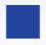 108./6.a@A 6.a feladat digitális változatban is elérhető: Itt!108./6.dA gyerekek lapozzanak vissza a munkafüzet 104./ 1.b feladatához, és ismételjék át a fantázia, fantasztikus, fantáziál szavak szómagyarázatát!Ezt követően hívjátok fel a gyerekek figyelmét arra, hogy a feladat megoldásaként olyan csodás és egyben hasznos tulajdonságokat találjanak ki, amelyek jól illenek a regény műfajához!egyéni munkamunkafüzet109./6.eA feladat előkészítéseként – az önértékelési táblázat segítségével – vizsgáljátok meg a tartalmi és nyelvi szempontból történő értékelés szempontjait!A közös elemzés, értékelés során a gyerekek hozzanak a saját jellemzésükből minél több konkrét példát az alábbi szempontoknak megfelelően:Tartalmazza a megállapított tulajdonságok bizonyítását.Többféle ábrázolási mód is fellelhető benne.A képszerűség eszközeinek megfelelő alkalmazása.A gyerekek lapozzanak vissza a Munkafüzet 86/1.a feladatához! Ismételjék át a táblázat segítségével a jellemzési módokat!Soroljanak fel – az általuk kiválasztott szereplőre vonatkozóan – csodás tulajdonságokat!Hozzanak egy-egy példát a táblázatban szereplő ábrázolási módoknak megfelelően a csodás tulajdonság/tulajdonságok bizonyítására!Fogalmazzák meg egy-egy mondattal ezek hasznosságát a boszorkány elleni küzdelemben!A gyerekek alkossanak minél több hasonlatot a csodás tulajdonságok hangsúlyozására, „felnagyítására”!frontális munkamunkafüzet109./7.a@A feladat elvégzését közös beszélgetéssel készítsétek elő! Beszélgetésindító kérdések:Találkoztál-e már olyan emberrel, akivel szemben nem tudtad, hogyan kellene viselkedned?Ki volt ő?Mi az, ami miatt bizonytalan voltál?Mi segített abban, hogy megtaláld a megfelelő viselkedés- és beszédformát?Ha legközelebb találkoznál ezzel az emberrel, már kevesebb volna benned a félelem? frontális munka109./7.a@A 7.a feladat digitális változatban is elérhető: Itt!110./8.aA feladat elvégzése előtt érdemes választ keresni azokra a kérdésekre, amelyekre csak a szövegösszefüggésből következtethetőek ki a válaszok! Beszélgetésindító kérdések:Vajon Aslan valóban nem tudta, hogy hol van a negyedik testvér?Mi lehetett a célja azzal, hogy rákérdezett Edmund hollétére?frontális munka110./8.dElső lépésként kérjétek meg a gyerekeket, hogy idézzék fel, hogy mi volt az első benyomásuk, először milyennek gondolták Hódpapát és Petert!Fogalmazzák meg 1-1 mondattal!Második lépésként azt gondolják végig, hogy változtatott-e a véleményükön az, hogy egyre jobban megismerték őket a szavaikon, cselekedeteiken keresztül?Megváltozott vagy megerősödött véleményüket támasszák alá a történetből vett konkrét példákkal!frontális munka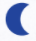 111./9.cNagyon fontos, hogy a gyerekek minden esetben megfogalmazzák, hogy miért ítélik fontosnak az általuk kiválasztott szempontokat!A gyerekek minden kiválasztott szempontra vonatkozóan, írásban fogalmazzanak meg egy két tagmondatból álló mondatot, amelynek második tagmondata magyarázza az első tagmondat állítását! Azért tartom fontosnak a………………, mert …………….egyéni munkafogalmazás-füzet